様式第２号（第４条関係）　　　　　　　　　　　　　　　　　　　　　　　　　　整理番号個人情報開示請求書　　　　　　　　　　　　　　　　　　　郵便番号　　　　　　　　　　　　　　　　　　　住　　所　　　　　　　　　　　　　　　　　　　氏　　名　　　　　　　　　　　　　　　　　　　電話番号福井市個人情報保護条例第１４条の規定により、次のとおり個人情報の開示を請求します。（代理人記入欄）代理人が請求する場合は、次の欄にも記入してください。　（記入上の注意）１　「開示請求に係る個人情報の内容」の欄は、開示請求に係る個人情報が特定できるように、できるだけ　具体的に記入してください。２　本人が請求する場合には、運転免許証、旅券その他本人であることを証明するために必要な書類として　監査委員が適当と認めるものを提出し、又は提示してください。３　法定代理人その他の代理人が請求する場合には、代理人に係る２の書類及び代理人の資格を証明するために必要な書類として監査委員が適当と認めるものを提出し、又は提示してください。※印の欄には，記入しないでください。福井市監査委員　　　　殿※　監査事務局受理※ 個人情報窓口受理請求日年　　　　　　月　　　　　　日　　開示請求に係る個人情報の内容開示請求に係る公文書の名称開示方法の区分□閲覧　　　　□視聴　　　　□写しの交付本人の氏名本人の住所及び電話番号（〒　　　　　　　）（　　　　　　　　　）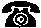 本人の区分□未成年者　　　□成年被後見人　　　□その他本人が開示請求をすることができないやむを得ない理由（法定代理人以外の代理人のみ記入）※本人又は代理人の確認□運転免許証　　□旅券　　□その他（　　　　　　　　　　　）※代理人の資格確認□戸籍謄本　　□その他（　　　　　　　　　　　　　　　　　）※担当（　　　　　　　　）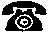 ※備考